Escola Municipal de Educação Básica Alfredo Gomes. Catanduvas, 2020.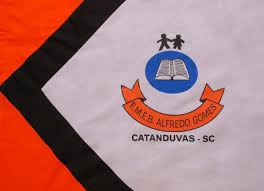 Diretora: Ivania Nora  Assessora Técnica Pedagógica: Simone CarlAssessora Técnica Administrativa: Tania Nunes  Professor: Celso Luiz Alberti Jr. Turma: 5º ano vespertino Orientações importantes: os textos e atividades deverão, todos, serem copiados no caderno da respectiva matéria. Respeitando as mesmas regras da sala de aula quanto a cópia a lápis ou caneta. Fazer a data em que copiar a atividade.  Matéria: Ciências				Circulação e nutrição.Vimos nas últimas aulas que o nosso organismo precisa de uma diversidade de nutrientes para funcionar perfeitamente, também vimos que esses nutrientes são retirados dos alimentos pelo sistema digestório. Mas como esses nutrientes são distribuídos em nosso corpo? O sangue, os vasos sanguíneos e o coração formam o sistema cardiovascular. Juntos, possibilitam que os nutrientes e gases, como oxigênio, sejam distribuídos para todo nosso corpo. Os nutrientes absorvidos no intestino e o gás oxigênio absorvido nos pulmões se misturam ao sangue e são transportados e distribuídos para todo o corpo.O coração é um órgão muscular que contrai e relaxa independentemente da nossa vontade, impulsionando sangue para os vasos sanguíneos. Quando o corpo está em repouso, o coração de um adulto bate, em média, 70 vezes por minuto. Em momentos de atividade física, no entanto, o coração bate mais rápido e mais forte, e o número de batimentos cardíacos pode até dobrar.  Existem muitos vasos sanguíneos no corpo. Os vasos que conduzem o sangue que sai do coração para outras partes do corpo são chamados de artérias. Os vasos que conduzem o sangue do corpo todo para o coração são chamados de veias. Uma de nossas artérias pode ter, em alguns trechos, pouco mais de 3 cm de diâmetro, em uma pessoa adulta. Mas há vasos que são mais finos que um fio de cabelo esses vasos são chamados de vasos capilares.Atividades Quais são os órgãos que compõem o sistema cardiovascular, (circulatório)?Após assistir o vídeo e ler o texto, escreva quais são os vasos sanguíneos e a função de cada um. qual é a principal função do coração? 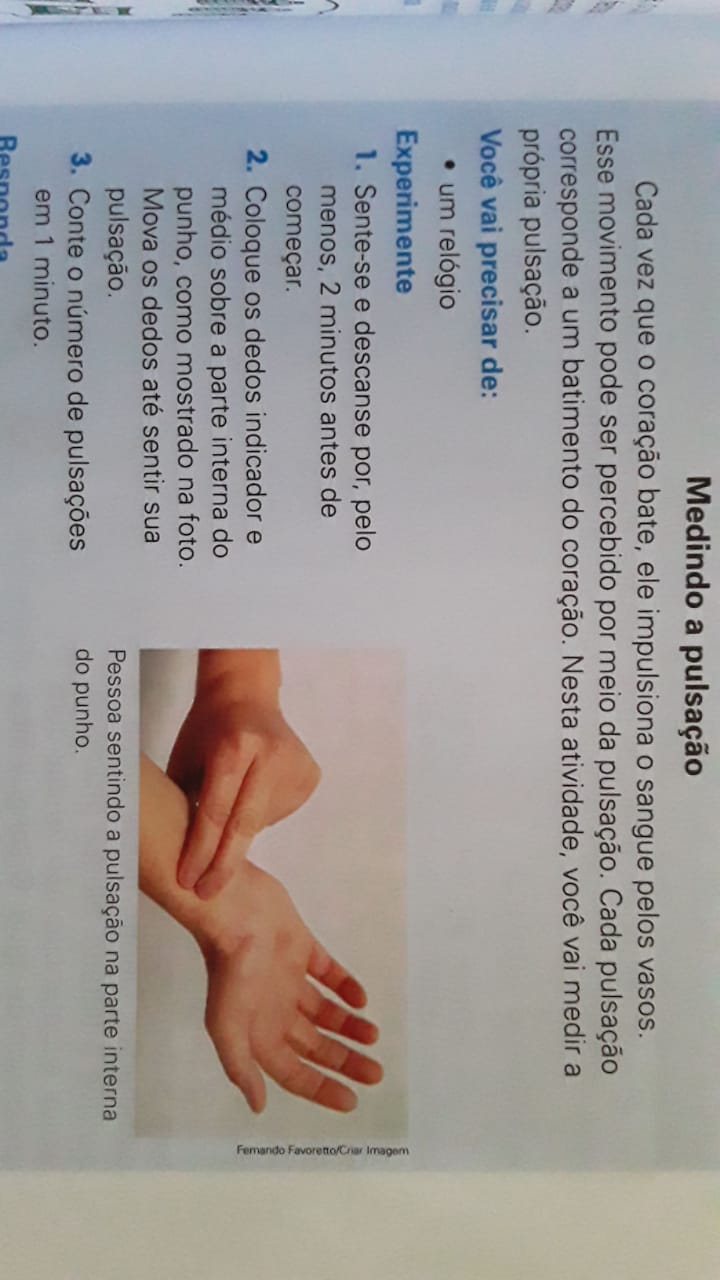 